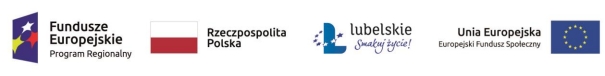 Załącznik nr 1 do Zapytania ofertowego na usługę lekarza medycyny pracy w ramach procedury rozeznania rynkuPS.410.2.14.2019.AK……………………………………… (miejscowość i data)FORMULARZ OFERTOWYNazwa i adres Zamawiającego: Powiat Kraśnicki/Powiatowe Centrum Pomocy Rodzinie w Kraśniku, ul. Grunwaldzka 6, 23-204 Kraśnik.Opis przedmiotu zamówienia: Przeprowadzenie badania lekarskiego „ Świadczenie lekarza medycyny pracy” dla 23 uczestników projektu.Nazwa i adres Oferenta:……………………………………………….………………………..…………………… Nr telefonu: ……………………………………………………………………………….Nr faksu: ………………………………………………………………………………….Adres e-mail: ………………………………………………………………………………4. Oferuję wykonanie badania lekarskiego, świadczenia lekarza medycyny pracy zgodnie z warunkami podanymi w zapytaniu ofertowym - rozeznaniu rynku z dnia 04.03.2021 r. za cenę jak w tabeli poniżej.Uwaga: Cena brutto winna zawierać podatek VAT oraz w przypadku osób fizycznych wszelkie zaplanowane oraz niezaplanowane, a wynikające z obowiązujących przepisów podatki oraz składki ZUS ponoszone przez Zamawiającego oraz Wykonawcę, w tym ewentualne koszty pracodawcy, które wystąpią po podpisaniu umowy.Projekt konkursowy realizowany przez Powiatowe Centrum Pomocy Rodziniew Kraśniku „Wystarczy chcieć – kompleksowe wsparcie osób niepełnosprawnych w powiecie kraśnickim”Deklaracja: W przypadku wybrania do realizacji mojej oferty deklaruję zawarcie umowy i w ykonywanie usługi zgodnie z umową i harmonogramem ustalonym z ZamawiającymOświadczam, że:posiadam niezbędne kwalifikacje i doświadczenie zawodowe w zakresie przeprowadzenia badań lekarskich medycyny pracy oraz potencjał organizacyjny i ekonomiczny do wykonania zamówienia;spełniam warunki wymienione w pkt. 1-3 części VII opisu przedmiotu zamówienia;świadczenie będzie udzielane/wykonywane w miejscu dostępnym dla osób z niepełnosprawnościami (parking, toalety, podjazd).Składam następujące załączniki do oferty:1) Załącznik nr 2 - „Oświadczenie kontrahenta projektu” (k lauzula informacyjna dotycząca ochrony danych osobowych).……………………………… 				………………………………….(miejscowość, data)						(podpis oferenta lub osoby upoważnionej przez niegoProjekt konkursowy realizowany przez Powiatowe Centrum Pomocy Rodziniew Kraśniku „Wystarczy chcieć – kompleksowe wsparcie osób niepełnosprawnych w powiecie kraśnickim”Lp.Rodzaj usługiJednostka miaryCena brutto zajedną osobęSłownie cenabrutto za jednąosobę1.świadczenie lekarzamedycyny pracyjedna osoba(jeden uczestnikprojektu)